Aneta Kucharzyk Starosta Jaworskizaprasza uczniów szkół podstawowych i ponadpodstawowych do wzięcia udziału w V edycji konkursu organizowanego przez Starostwo Powiatowe w Jaworzept. ,,Żołnierze Wyklęci - na zawsze w naszej pamięci".REGULAMIN KONKURSU§1 Organizator konkursuStarostwo Powiatowe w Jaworze.§2 Cele konkursuUpamiętnienie Narodowego Dnia Pamięci Żołnierzy Wyklętych (1 marca).Rozwijanie wyobraźni oraz zdolności literackich i plastycznych wśród dzieci i młodzieży.Kształtowanie postaw patriotycznych uczniów ze szkół podstawowych oraz ponadpodstawowych poprzez poznanie wartości, ideałów i postaw, jakie wyznawali Żołnierze Wyklęci.Wzbogacenie i upowszechnienie wiedzy o działalności Żołnierzy Wyklętych.Poszukiwanie faktów historycznych z najbliższego otoczenia dotyczących Żołnierzy Wyklętych.Wdrażanie uczniów do samokształcenia i rozbudzania zainteresowań historycznych.§3 Tematyka i kategorie pracTematem pracy jest zobrazowanie  działalności  Żołnierzy  Wyklętych  oraz  faktów  historycznych 
z najbliższego otoczenia, dotyczących Żołnierzy Wyklętych wraz z zaakcentowaniem organizacji podziemia niepodległościowego.Prace będą oceniane w dwóch kategoriach wiekowych:uczniowie szkół podstawowych;uczniowie szkół ponadpodstawowych.Uczestnik przygotowuje pracę w jednej z podanych kategorii:Praca plastyczna (rysunek, rzeźba itp.).Praca pisemna (wywiad, reportaż itp.).Praca multimedialna (piosenka, film, prezentacja, podcast itp.).§4 Kryteria ocenyPoprawność merytoryczna - zgodność treści z prawdą historyczną o Żołnierzach Wyklętych.Samodzielność wykonania.Oryginalność ujęcia tematu i autorefleksja.Poprawność językowa.Estetyka pracy.§5 Parametry prac konkursowychPrace multimedialne: prezentacje nie mogą zawierać więcej niż 20 slajdów, filmy nie mogą być dłuższe niż 5 minut, piosenka własnej kompozycji powinna w charakterze i treści odnosić się do pamięci o poległych oraz do wartości patriotycznych.Prace pisemne (reportaż, wywiad i inne) powinny obejmować nie więcej niż 8 stron w formacie A4.Prace plastyczne mogą być wykonane dowolną techniką w formacie min.A3, w przypadku prac przestrzennych nie obowiązuje ograniczenie formatu.W pracach konkursowych można wykorzystać zdjęcia, muzykę i filmy ze stron internetowych z koniecznością podania źródła. Skopiowane pliki multimedialne bez podania źródła dyskwalifikują pracę.Prace powinny być opatrzone na kopercie dopiskiem „V Konkurs Żołnierze Wyklęci".Warunkiem uczestnictwa w konkursie jest przesłanie prawidłowo wypełnionej karty zgłoszeniowej (załącznik nr 1) wraz z obowiązkowo dołączonym oświadczeniem o zgodzie rodziców na przetwarzanie danych osobowych dziecka.Do prac na wydruku papierowym lub płycie CD należy dołączyć wypełnioną metryczkę (drukowanymi literami) - załącznik nr 2.Prace konkursowe należy dostarczyć w sztywnych opakowaniach (praca nie może być złożona na pół).Istnieje możliwość przesłania linku do prac umieszczonych na dysku w chmurze.§6 Harmonogram konkursuPrace konkursowe należy przesyłać lub dostarczyć osobiście na adres: Starostwo Powiatowe w Jaworze, ul. Wrocławska 26; 59-400 Jawor, tel: 76 729 0119, z dopiskiem „V Konkurs Żołnierze Wyklęci".  Prace multimedialne  można przesyłać na adres e-mail: konkurs@powiat-jawor.pl (skrzynka pocztowa przyjmuje max 5mb) lub w formie linku do dysku w chmurze np. Google, Dropbox. Prace konkursowe należy przesyłać do 29 lutego 2024 roku na adres organizatora. W przypadku prac nadesłanych pocztą lub przesyłką kurierską o zakwalifikowaniu do konkursu decyduje data stempla pocztowego.Wyniki konkursu będą ogłoszone 4 marca 2024 roku na stronie fanpage Powiat Jaworski na Facebook https://www.facebook.com/powiat.jaworski.1 oraz na stronie www.jaworskie.pl, a laureaci zostaną powiadomieni telefonicznie lub mailowo. Data wręczenia nagród i dyplomów laureatom podana zostanie w terminie późniejszym.§7 NagrodyJury przyzna nagrodę główną, ponadto w każdej z trzech kategorii przyznane zostaną nagrody za I, II, III miejsce.Jury ma prawo do przyznania wyróżnień.Dla laureatów konkursu przewidziane są dyplomy oraz wartościowe nagrody rzeczowe.§8 Zasady uczestnictwaPrzystąpienie do konkursu oznacza zgodę każdego z autorów na postanowienia zawarte w niniejszym regulaminie.Udział w konkursie jest nieodpłatny.Konkurs ma charakter jawny.Opiekunowie prawni dzieci biorących udział w konkursie i jego pełnoletni uczestnicy wyrażają zgodę na zbieranie, przetwarzanie i prezentację danych osobowych oraz upowszechniania wizerunku przez organizatorów konkursu w celu jego przeprowadzenia i promocji.Opiekunowie prawni dzieci biorących udział w konkursie i jego pełnoletni uczestnicy odpowiadają za naruszenie dóbr osobistych, praw autorskich oraz praw pokrewnych osób trzecich w zgłoszonej pracy i zobowiązani są do pokrycia wyrządzonej szkody oraz dopokrycia wszelkich kosztów obrony praw organizatorów konkursu oraz zaspokojenia roszczeń poszkodowanych. Organizatorzy konkursu nie ponoszą żadnej odpowiedzialności za ewentualne naruszenia praw osób trzecich przez autorów zgłoszonych do konkursu prac.Organizator zyskuje prawo do wielokrotnego umieszczania prac nadesłanych na konkurs, które będą oznaczone imieniem i nazwiskiem autora prac na własnych portalach internetowych, wydawnictwach promocyjnych, w mediach i prasie. Nadesłane prace stają się własnością organizatora.Zgoda udzielana jest na czas nieograniczony.Nadesłanie prac jest jednoznaczne z akceptacją niniejszego regulaminu.Dodatkowe informacje o konkursie można uzyskać pod numerem telefonu 76 729 0119.ADMINISTRATOR DANYCHInformujemy, że Administratorem danych osobowych przetwarzanych w związku z realizacją Konkursu "Żołnierze Wyklęci – Na Zawsze w Naszej Pamięci" (zwanym dalej: Wydarzeniem), jest Starostwo Powiatowe w Jaworze z siedzibą w Jaworze przy ul. Wrocławskiej 26.Z Administratorem można kontaktować się, wysyłając e-maila na adres inspektor@powiat-jawor.pl lub listownie na adres: ul. Wrocławska 26, 59-400 Jawor. Każda inna forma kontaktu także będzie skuteczna, o ile oświadczenie woli dojdzie do naszej wiadomości w taki sposób, że będziemy mogli zapoznać się z jego treścią.Starostwo Powiatowe w Jaworze dochowuje wszelkich starań celem zachowania poufności pozyskanych danych, nie udostępnia innym podmiotom danych osobowych podanych dla celów marketingowych w sposób umożliwiający im wykorzystanie danych dla własnych celów, ani tym bardziej danych nie odsprzedaje. Możemy jednak korzystać z podmiotów zewnętrznych, które wspierają nas w prowadzeniu działań marketingowych na nasze zlecenie i na naszą rzecz. Dbamy jednak o to, aby podmioty te umownie były zobowiązane do zachowania najwyższych standardów w zakresie ochrony danych osobowych. W chwili, gdy nie będą już one potrzebować danych do realizacji tej usługi lub prawnego obowiązku, to usuną te dane, zgodnie z procedurami Starostwa Powiatowego w Jaworze. Dane związane z prowadzeniem działań przechowujemy na serwerach lub dyskach utrzymywanych wewnątrz siedziby Starostwa Powiatowego w Jaworze lub serwerachfirm świadczących usługi na rzecz Starostwa Powiatowego w Jaworze na podstawie ważnych umów w pełni zabezpieczających dane osobowe.Podczas realizowania wydarzeń Administrator nie gromadzi i nie podejmuje żadnych decyzji opartych na zautomatyzowanym przetwarzaniu danych, w tym profilowaniu, które mogłyby wywoływać skutki prawne lub w inny sposób istotnie wpływać na osoby, których dane dotyczą.Administrator nie przekazuje Państwa danych do państw trzecich.CELE I PODSTAWY PRZETWARZANIA DANYCHDane zbierane są i przetwarzane na potrzeby organizacji Wydarzenia, rejestracji uczestników oraz umożliwienia udziału, rozstrzygnięcia i publikacji rozstrzygnięcia ewentualnych konkursów przeprowadzonych w ramach Wydarzenia, wydania  nagród oraz rozliczenia  prowadzonych  działań z odpowiednimi organami i instytucjami publicznymi/państwowymi. Dane mogą być również przetwarzane w związku z rozpatrywaniem reklamacji lub postępowań realizujących roszczenia wynikające z przepisów prawa. Podanie danych osobowych jest dobrowolne.Uczestnik, przystępując do udziału w Wydarzeniu, wyraża zgodę na gromadzenie i przetwarzanie przez Starostwo Powiatowe w Jaworze podanych danych osobowych wyłącznie w celach związanych bezpośrednio z Wydarzeniem i jego organizacją.Dane niezbędne do przystąpienia do udziału w Wydarzeniu podane są w formularzu - zgłoszeniu. Dane podawane są dobrowolnie, jednak niepodanie wskazanych w zgłoszeniu danych osobowych niezbędnych do uczestniczenia w Wydarzeniu lub odwołanie zgody na przetwarzanie danych osobowych skutkuje brakiem możliwości uczestnictwa w Wydarzeniu.Celem  wzięcia  udziału  w  Wydarzeniu  konieczne  jest  wyrażenie  zgody  na przetwarzanie danych  osobowych  poprzez  podpisanie  oświadczenia  - załącznik nr 1.PRAWA, KTÓRE PAŃSTWU PRZYSŁUGUJĄ:Zgodę na przetwarzanie danych osobowych można w każdym czasie cofnąć w dowolnej formie zapewniającej, że oświadczenie woli dojdzie do naszej wiadomości w taki sposób, że będziemy mogli zapoznać się z jego treścią, m. in. poprzez złożenie pisemnego oświadczenia o odwołaniu zgody na przetwarzanie danych osobowych.Zgodę można wycofać w dowolnym momencie, lecz jej wycofanie nie wpływa na zgodność z prawem przetwarzania danych, którego dokonano na podstawie zgody przed jej wycofaniem.W przypadku chęci wycofania zgody na przetwarzanie danych lub wniesienia sprzeciwu, dane, tj. wyłącznie imię i nazwisko, adres e-mail, numer telefonu będą nam także potrzebne, abyśmy mogli precyzyjnie ustalić, czyje dane będziemy zobowiązani usunąć. Nie będziemy jednak prosić o więcej danych, niż podczas ich pobierania. W tym zakresie także dane podawane są dobrowolnie, jednakże ich niepodanie uniemożliwi nam spełnienie prośby, jeżeli nie będziemy w stanie poprawnie zweryfikować tożsamości.Każdemu, kogo dane są przetwarzane, przysługuje:prawo dostępu do danych - prawo do zażądania kopii posiadanych przez nas informacji;prawo do sprostowania - prawo do poprawiania nieprawidłowych lub niekompletnych danych, które są w naszym posiadaniu;prawo do bycia zapomnianym - w pewnych okolicznościach można złożyć wniosek o usunięcie przechowywanych przez nas danych;prawo do ograniczenia przetwarzania - w przypadku spełnienia określonych warunków prawo do ograniczenia przetwarzania danych;prawo do przenoszenia - prawo do przekazania danych, będących w naszym posiadaniu do innej organizacji;prawo do sprzeciwu - prawo sprzeciwiania się niektórym rodzajom przetwarzania, takim jak na przykład marketing bezpośredni;prawo do wniesienia skargi do organu nadzorczego, tj. Prezesa Urzędu ds. ochrony danych osobowych.Dane zostaną niezwłocznie usunięte po realizacji Wydarzenia i wszystkich obowiązków z tym związanych.Organizator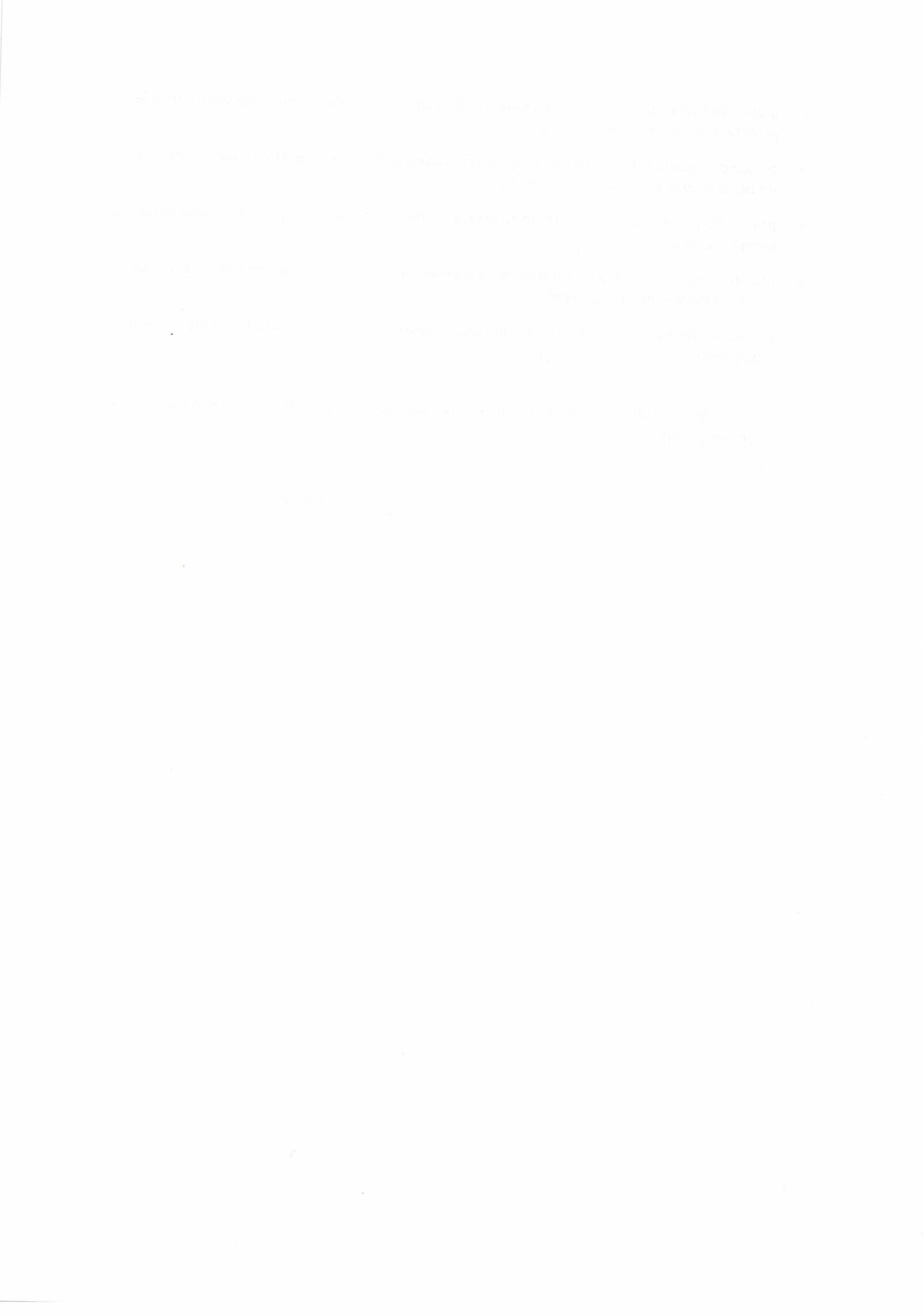 